Автономная некоммерческая профессиональная образовательная организация «УРАЛЬСКИЙ ПРОМЫШЛЕННО-ЭКОНОМИЧЕСКИЙ ТЕХНИКУМ»рабочая программаучебной практики (САПР AutoCAD)по профессиональному модулюУЧАСТИЕ В ПРОЕКТИРОВАНИИ ЗДАНИЙ И СООРУЖЕНИЙУкрупненная группа 08.00.00Техника и технология строительстваСпециальность 08.02.01Строительство и эксплуатация зданий и сооруженийБазовая подготовка2014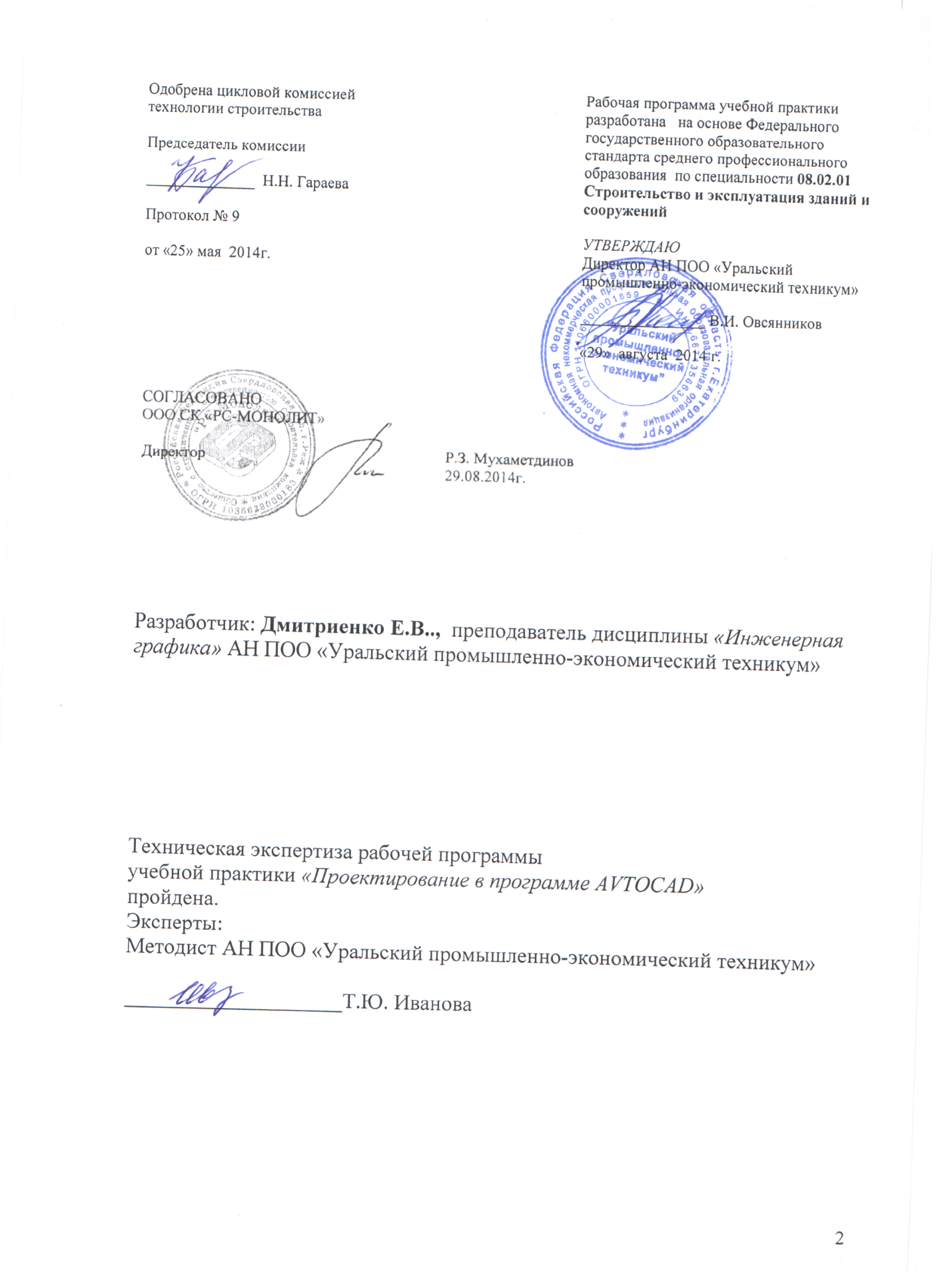 СОДЕРЖАНИЕ1. паспорт ПРОГРАММЫ УЧЕБНОЙ практики1.1. Область применения программы       Программа учебной практикиявляется частью основной профессиональной образовательной программы в соответствии с ФГОС по специальности СПО 08.02.01 «Строительство и эксплуатация зданий и сооружений».1.2. Место учебной дисциплины в структуре основной профессиональной образовательной программы: учебная практика входит в состав ПМ 01. МДК 01.01«Участие в проектировании зданий и сооружений» в части освоения основного вида профессиональной деятельности: участие в проектировании зданий и сооружений.1.3. Цели и задачи учебной практики – требования к результатам освоения:Задачей учебной практики по специальности 08.02.01 «Строительство и эксплуатация зданий и сооружений» является освоение вида профессиональной деятельности: «Участие в проектировании зданий и сооружений», т.е. систематизация, обобщение, закрепление и углубление знаний и умений, формирование общих и профессиональных компетенций, приобретение практического опыта в рамках профессионального модуля ПМ 01МДК 01.01«Участие в проектировании зданий и сооружений». С целью овладения указанным видом профессиональной деятельности  студент в ходе освоения учебной практики долженосвоить компетенции:- иметь практический опыт:-​ подбора строительных конструкций и разработке несложных узлов и деталей конструктивных элементов зданий;-​ разработки архитектурно – строительных чертежей (отдельных узлов);-​ разработки и оформления отдельных частей проекта производства работ.- уметь:- читать строительные и рабочие чертежи;- читать и применять типовые узлы при разработке рабочих чертежей;- выполнять чертежи планов, фасадов, разрезов, схем с помощью информационных технологий;- читать генеральные планы участков, отводимых для строительных объектов;- выполнять горизонтальную привязку от существующих объектов;- применять информационные системы для проектирования генеральных планов;- использовать информационные технологии при проектировании строительных конструкций; - читать строительные чертежи и схемы инженерных сетей и оборудования;- оформлять чертежи технологического проектирования с применением информационных технологий.- знать:- особенности выполнения строительных чертежей;- графические обозначения материалов и элементов конструкций;- порядок выполнения чертежей планов, фасадов, разрезов, схем;- профессиональные системы автоматизированного проектирования работ для выполнения архитектурно-строительных чертежей.овладеть следующими компетенциями:	общие компетенции:ОК 1. Понимать сущность и социальную значимость своей будущей профессии, проявлять к ней устойчивый интерес.ОК 2. Организовывать собственную деятельность, выбирать типовые методы и способы выполнения профессиональных задач, оценивать их эффективность и качество.ОК 3. Принимать решения в стандартных и нестандартных ситуациях и нести за них ответственность.ОК 4. Осуществлять поиск и использование информации, необходимой для эффективного выполнения профессиональных задач, профессионального и личностного развития.ОК 5. Использовать информационно-коммуникационные технологии в профессиональной деятельности.ОК 6. Работать в коллективе и в команде, эффективно общаться с коллегами, руководством, потребителями.ОК 7. Брать на себя ответственность за работу членов команды (подчиненных), за результат выполнения заданий.ОК 8. Самостоятельно определять задачи профессионального и личностного развития, заниматься самообразованием, осознанно планировать повышение квалификации.ОК 9. Ориентироваться в условиях частой смены технологий в профессиональной деятельности.	профессиональные компетенции:ПК 1.1. Подбирать строительные конструкции и разрабатывать несложные узлы и детали конструктивных элементов зданий.ПК 1.2. Разрабатывать архитектурно-строительные чертежи с использованием информационных технологий.ПК 1.3. Выполнять несложные расчеты и конструирование строительных конструкций.ПК 1.4. Участвовать в разработке проекта производства работ с применением информационных технологий.1.4. Рекомендуемое количество часов на проведение практики:72 часа2. РЕЗУЛЬТАТЫ ПРАКТИКИРезультатом учебной практики является освоение общих (ОК) компетенций: Профессиональных (ПК) компетенций:3. Структура и примерное содержание учебной практики3.1. Объем учебной практики и виды учебной работы3.2. Тематический план и содержание учебной практикиДля характеристики уровня освоения учебного материала используются следующие обозначения:1. – ознакомительный (узнавание ранее изученных объектов, свойств); 2. – репродуктивный (выполнение деятельности по образцу, инструкции или под руководством)3. – продуктивный (планирование и самостоятельное выполнение деятельности, решение проблем)4. условия реализации  рабочей программы учебной практики	4.1. Требования к минимальному материально-техническому обеспечениюРеализация учебной практики требует наличия лаборатории компьютеризации профессиональной деятельностиОборудование учебного кабинета:- столы и стулья ученические (по количеству обучающихся);- столы компьютерные (по количеству обучающихся);- рабочее место преподавателя;- доска ученическая.Технические средства обучения:- компьютеры с установленным программным обеспечением (по количеству обучающихся),- персональный компьютер преподавательский,- мультимедийный проектор,- экран.- сетевое оборудование, МФУ( принтер, сканер, копир), - звуковые колонки,  - телевизор, 4.3. Перечень учебных изданий, Интернет – ресурсов, дополнительной литературыОсновные источники 1.​ AutoCAD 2010 для "чайников" (2010)2.​  Александр Жадаев «Самоучитель AutoCAD 2010»3. Н. Полещук " Самоучитель AutoCAD 2014 " БХВ-Петербург, 2014 г4. Учебно-методическое пособие для практической и самостоятельной работы обучающихся «Архитектурно-строительные чертежи в САПР AutoCAD»Дополнительные источники1.​ http://autocad-specialist.ru/samouchitel-autocad,2.​ СНиПы3.​ ЕСКД4.4. Требования к руководителям практики Реализация учебной практики по ПМ 01 МДК 01.01 «Участие в проектировании зданий и сооружений» по специальности 08.02.01 «Строительство и эксплуатация зданий и сооружений» обеспечивается преподавателями «Инженерной графики» и (или) преподавателями строительных дисциплин, имеющими высшее или среднее специальное образование, соответствующее профилю специальности, владеющие программой САПР AutoCAD, знающие правила выполнения и требования предъявляемые к созданию и оформлению строительных чертежей в компьютерном варианте. 4.5. Требования к соблюдению техники безопасности и пожарной безопасностиСтуденты в период прохождения практики обязаны:- соблюдать действующие в учебном заведении правила внутреннего трудового распорядка;- строго соблюдать требования охраны труда и пожарной безопасности.4.5. Требования к руководителям практики - разрабатывает программу практики, содержание и планируемые результаты практики;- разрабатывает формы отчетности и оценочный материал прохождения практики- разрабатывает тематику индивидуальных заданий для студентов;- формирует группы в случае применения групповых форм проведения практики;- проводит индивидуальные и (или) групповые консультации в ходе практики.5. КОНТРОЛЬ И ОЦЕНКА РЕЗУЛЬТАТОВ ПРАКТИКИКонтроль и оценка результатов освоения учебной практики осуществляется руководителем практики в процессе проведения практических занятий, самостоятельного выполнения обучающимися заданий, выполнения практических проверочных работ. В результате освоения  учебной практики в рамках профессионального модуля обучающиеся проходят промежуточную аттестацию в форме дифференцированного зачета. ОСНОВНЫЕ ПОКАЗАТЕЛИ ОЦЕНКИ РЕЗУЛЬТАТАФормы и методы контроля и оценки результатов обучения должны позволять проверять у обучающихся не только сформированность профессиональных компетенций, но и развитие общих компетенций и обеспечивающих их умений.4.1. Требования к документации, необходимой для проведения практики:- положение об учебной практике студентов, осваивающих основные профессиональные образовательные программы среднего профессионального образования;- программа учебной практики;- гПриложение 1Автономная некоммерческая профессиональная образовательная организация«УРАЛЬСКИЙ ПРОМЫШЛЕННО-ЭКОНОМИЧЕСКИЙ ТЕХНИКУМ»ДНЕВНИКучебной практики Фамилия ____________________________________________________________________Имя и отчество ______________________________________________________________Курс, группа _________________________________________________________________Специальность ________________________________________________________________Вид профессиональной деятельности______________________________________________20__ - 20__ учебный годСрок практики с _______________ по __________________Руководитель практики ________________________________________________________Без дневника практика не засчитываетсяВыполненная          работаОценка работы студента на практикеЗаключение ответственного руководителя практики о работе студента  (технические навыки, охват работы, качество, активность, дисциплина и т.д.)_______________________________________________________________________________________________________________________________________________________________________________________________________________________________________________________________________________________________________________________________________________________________________________________________________________________________________________________________________________________________________________________________________________________________________________________________________________________________________________________________________________________________________________________________________________________________________________________________________________________________________________________________________________________________________________________________________________________________________________________________________________________________________________________________________________________________________________________________________________________________________________________________________________________________________________________________________________________________________________________________________________________________________________________________________________________________________________________________________________________________________________________________________________________________________________________________________________________________________________________________________________________________________________________________________________________________________________________________________________________________________________________________________________________________________________________________________________________________________________________________________________________________________________________________________________________________________________________________________________________________________________________________________________________________________________________________________________________________________________________________________________________________________________________________________________________________________________________________________________________________________________________________________________________________________________________________________________________________________________________________________________________________________________________________________________________________________________________________________________________________________________________________________________________________________________________________________________________________________________________________________________________________________________________________________________________________________________________________________________________________________________________________________________________________________________________________________________________________________________________________________________________________________________________________________________________________________________Руководитель практики (подпись)____________________________________Приложение 2. Титульный лист отчета по практике.Автономная некоммерческая профессиональная образовательная организация «УРАЛЬСКИЙ ПРОМЫШЛЕННО-ЭКОНОМИЧЕСКИЙ ТЕХНИКУМ»ОТЧЕТОб учебной практикеСпециальность _____________________________________________(код и наименование специальности)Вид профессиональной деятельности______________________________________________________________________________________________ГодПриложение 3.Аттестационный листпо учебной практике по профессиональному модулюУчастие в проектировании зданий и сооруженийФИО обучающегося ________________________________________№ группы, специальность ____________________________________3. Место проведения практики (организация), наименование, юридический адрес _____________________________________________________________3. Время прохождения практики ______________________________________4. Виды и объем работ, выполненные обучающимся во время практики: __________________________________________________________________ __________________________________________________________________5. Качество выполнения работ в соответствии с технологией и (или) требованиями организации, в которой проходила практика__________________________________________________________________________________________________________________________________ Дата                                                                 Подпись руководителя практики,                                                                         ответственного лица организациирафик проведения практики;- график консультаций.4.2. Требования к материально-техническому обеспечению практики1Паспорт программы производственной практики42Результаты практики63Структура и содержание производственной практики84Условия реализации производственной практики125Контроль и оценка результатов практики146Приложения Код Наименование результата практикиОК 1.Понимать сущность и социальную значимость своей будущей профессии, проявлять к ней устойчивый интерес.ОК 2.Организовывать собственную деятельность, выбирать типовые методы и способы выполнения профессиональных задач, оценивать их эффективность и качество.ОК 4. Осуществлять поиск и использование информации, необходимой для эффективного выполнения профессиональных задач, профессионального и личностного развития.ОК 5.Использовать информационно-коммуникационные технологии в профессиональной деятельности.ОК 8. Самостоятельно определять задачи профессионального и личностного развития, заниматься самообразованием, осознанно планировать повышение квалификации. ОК 9. Ориентироваться в условиях частой смены технологий в профессиональной деятельности.Вид профессиональной деятельностиКод Наименование результатов практикиПМ.01.Участие в проектировании зданий и сооруженийПК 1.1Подбирать строительные конструкции и разрабатывать несложные узлы и детали конструктивных элементов зданийПМ.01.Участие в проектировании зданий и сооруженийПК 1.2.Разрабатывать архитектурно-строительные чертежи с использованием информационных технологий.ПМ.01.Участие в проектировании зданий и сооруженийПК 1.3Выполнять несложные расчеты и конструирование строительных конструкцийПМ.01.Участие в проектировании зданий и сооруженийПК 1.4Участвовать в разработке проекта производства работ с применением информационных технологийВид учебной работыКоличество часовМаксимальная учебная нагрузка (всего)72Обязательная  аудиторная учебная нагрузка (всего), в том числе:72УП по ПМ 01. «Участие в проектировании зданий и сооружений», в том числе:72практическая работа72контрольная работа---самостоятельная работа---Содержание учебного материала, лабораторные и практические работы обучающихся (если предусмотрены)Количество часовУровень освоенияПМ.01.Участие в проектировании зданий и сооружений72Тема 1Настройка рабочего пространстваСодержание учебного материала22,3Тема 1Настройка рабочего пространства1. Настройка и сохранение параметров рабочего пространства Создание слоёв, настройка параметров, сохранение файла22,3Тема 2Проектирование плана этажаСодержание учебного материала142,3Тема 2Проектирование плана этажа1. Вычерчивание разбивочных осей, контуров наружных и внутренних стен, перегородок2. Создание и расстановка блоков оконных и дверных проёмов, сантехнических устройств и вентиляционных каналов3. Вычерчивание внутренних и наружных лестниц, пандусов, входных площадок4. Масштаб. Нанесение внутренних размеров5. Нанесение наружных размеров6. Определение и нанесение площадей помещений7. Оформление чертежа в САПР AutoCAD142,3Тема 3Вычерчивание плана кровлиСодержание учебного материала62,3Тема 3Вычерчивание плана кровли1. Вычерчивание разбивочных осей. Контуры наружных стен (видимая и невидимая часть). Кровля (плоская, скатная)2. Вычерчивание условными обозначениями парапетов, карнизов, водостоков, вентиляционных наружных устройств. Обозначить уклоны3. Масштаб. Нанесение размеров, подписей. Оформление чертежа62,3Тема 4Проектирование плана разрезаСодержание учебного материала122,3Тема 4Проектирование плана разреза1. Обозначение разреза на плане этажа. Вычерчивание разбивочных осей, контуры внутренних и наружных стен, деление на этажи2. Вычерчивание элементов, попадающих в разрез (оконные и дверные проёмы, перегородки, перекрытия, лестницы)3. Вычерчивание и обозначение  элементов крыши в разрезе, высотные отметки4. Вычерчивание и обозначения элементов фундаментов в разрезе5. Масштаб. Проставление размеров и высотных отметок на плане6. Оформление чертежа в САПР AutoCAD122,3Тема 5Проектирование плана фасадаСодержание учебного материала62,3Тема 5Проектирование плана фасада1. Вычерчивание разбивочных осей, контуров наружных стен, определение высоты здания2. Вычерчивание и размещение окон, дверей, балконов, лестниц, пандусов, входных площадок3. Масштаб. Нанесение размеров, высотных отметок, подписывание осей62,3Тема 6Проектирование плана фундаментовСодержание учебного материала62,3Тема 6Проектирование плана фундаментов1. Разбивка осей. Вычерчивание и раскладка фундаментных блоков под наружные и внутренние стены2. Привязка к осям фундаментных блоков и их маркировка. Штриховка и обозначение монолитных участков3. Масштаб. Нанесение размеров, обозначение осей62,3Тема 7Вычерчивание плана покрытий (перекрытий)Содержание учебного материала62,3Тема 7Вычерчивание плана покрытий (перекрытий)1. Нанесение разбивочных осей здания, контуров наружных и внутренних несущих стен. Вычерчивание, раскладка, анкеровкаплит2. Обозначение монолитных участков и маркировка плит перекрытия (покрытия)3. Нанесение размеров, обозначение осей в САПР AutoCAD62,3Тема 8Разработка чертежей генпланаСодержание учебного материала62,3Тема 8Разработка чертежей генплана1. Планировка территории приусадебного участка (общественной застройки) условными обозначениями2. Роза ветров. Горизонтали. Проектные и рабочие отметки3. Нанесение размеров. Оформление чертежа62,3Тема 9Разработка чертежей архитектурных узловСодержание учебного материала42,3Тема 9Разработка чертежей архитектурных узлов1. Вычерчивание архитектурных узлов в определённом масштабе условными обозначениями строительных материалов2. Оформление чертежа. Нанесение размеров, выносок42,3Тема 10ТаблицыСодержание учебного материала42,3Тема 10Таблицы1. Создание и заполнение таблиц в САПР AutoCAD42,3Тема 11Компановка чертежей на листе Содержание учебного материала22Тема 11Компановка чертежей на листе 1. Компановка чертежей на листе22Тема 12Вывод на печатьСодержание учебного материала22Тема 12Вывод на печать1. Вывод чертежей на печать 22Тема 13Зачетное занятиеСодержание учебного материала22Тема 13Зачетное занятие1. Подведение итогов практики22Результаты (освоенные профессиональные компетенции)Основные показатели оценки результатаФормы и методы контроля и оценкиПК 1.1	Подбирать строительные конструкции и разрабатывать несложные узлы и детали конструктивных элементов зданий​ - знание особенностей выполнения строительных чертежей;​ - чтение и применение типовых узлов при разработке рабочих чертежей;​ - знание порядка выполнения чертежей планов, фасадов, разрезов, схем;Зачет по учебной практике.ПК 1.2.	Разрабатывать архитектурно-строительные чертежи с использованием информационных технологий​ - выполнение чертежей планов, фасадов, разрезов, узлов,  схем с помощью информационных технологий;Зачет по учебной практике.ПК 1.3	Выполнять несложные расчеты и конструирование строительных конструкцийиспользовать информационные технологии при проектировании строительных конструкцийЗачет по учебной практике.ПК 1.4	Участвовать в разработке проекта производства работ с применением информационных технологий.​ - умение работать в профессиональных системах автоматизированного проектирования для выполнения архитектурно-строительных чертежей;​ - чтение строительных и рабочих чертежей;​ - чтение и разработка генеральных планов участков, отводимых для строительных объектов с использованием информационных технологий;​ - знание условных обозначений на генеральных планах;Зачет по учебной практике.Результаты (освоенные общие компетенции)Основные показатели оценки результатаФормы и методы контроля и оценки ОК 1. Понимать сущность и социальную значимость своей будущей профессии, проявлять к ней устойчивый интерес.Демонстрация интереса к будущей профессии.Интерпретация результатов наблюдений за деятельностью обучающегося в процессе освоения модуляОК 2. Организовывать собственную деятельность, выбирать типовые методы и способы выполнения профессиональных задач, оценивать их эффективность и качество.Выбор и применение методов и способов решения профессиональных задач.Оценка эффективности и качества выполнения.Интерпретация результатов наблюдений за деятельностью обучающегося в процессе освоения модуляОК 4. Осуществлять поиск и использование информации, необходимой для эффективного выполнения профессиональных задач, профессионального и личностного развития.Эффективный поиск необходимой информации;Использование различных источников для поиска информации, включая электронные.Интерпретация результатов наблюдений за деятельностью обучающегося в процессе освоения модуляОК 5. Использовать информационно-коммуникационные технологии в профессиональной деятельности.Применение программных продуктов в процессе освоения вида профессиональной деятельности.Интерпретация результатов наблюдений за деятельностью обучающегося в процессе освоения модуляОК 8. Самостоятельно определять задачи профессионального и личностного развития, заниматься самообразованием, осознанно планировать повышение квалификации. Организация самостоятельных занятий при изучении профессионального модуля.Интерпретация результатов наблюдений за деятельностью обучающегося в процессе освоения модуляОК 9. Ориентироваться в условиях частой смены технологий в профессиональной деятельности.Анализ инноваций в области проектирования зданий и сооружений.Интерпретация результатов наблюдений за деятельностью обучающегося в процессе освоения модуляДата выпол-нения работыРабочее местоКраткое содержание выполненных работОтметка руководителя практики Студент группы__________________________И.О. Фамилия                                                                                              Руководитель практики от техникума____________И.О. Фамилия